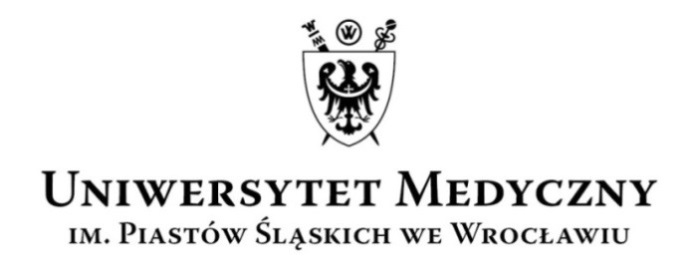 UCZELNIANA  KOMISJA  WYBORCZAkadencja 2016–2020Wasz znak:                           Data:                                                  Nasz znak:                            Data:                                                                                                  AO-0050-3/16                 18 grudnia 2015 r.AO-0050-9/16AO-0050-10/16KOMUNIKAT NR 3UCZELNIANEJ KOMISJI WYBORCZEJKADENCJA 2016-2020Uczelniana Komisja Wyborcza informuje, że Senat Uczelni na posiedzeniu w dniu 
16 grudnia 2015 r. zatwierdził:„Regulamin wyborów organów jednoosobowych, prorektorów i prodziekanów oraz organów kolegialnych i wyborczych Uniwersytetu Medycznego im. Piastów Śląskich we Wrocławiu” kalendarz Wyborczy na kadencję 2016–2020,podział mandatów do Uczelnianego Kolegium Elektorów oraz do Wydziałowego Kolegium Elektorów (rady wydziałów), na kadencję 2016-2020Wymienione wyżej dokumenty znajdują się na stronie internetowej Wybory 2016-2020/Komunikaty UKW.Wybory elektorów do UKE odbywają się w punktach wyborczych w godz. 8:00-15:00.Wykaz punktów wyborczych określa Komunikat nr 4 UKW.Regulamin wyborów, kalendarz wyborczy i podział mandatów stanowią załączniki do niniejszego komunikatu.Przewodniczący UKWprof. dr hab. Stanisław Ryng______________________________________________________________________________________________UCZELNIANA KOMISJA WYBORCZA KADENCJA 2016-2020ul. Marcinkowskiego 2-6, 50-368 Wrocławtel.: +48 71/784-15-54       faks: + 48 71/784-11-24       e-mail: maria.kisielnicka@umed.wroc.plZałącznik nr 1 do Komunikatu nr 3 UKW REGULAMIN WYBORÓWORGANÓW JEDNOOSOBOWYCH, PROREKTORÓW I PRODZIEKANÓW ORAZ ORGANÓW KOLEGIALNYCH i WYBORCZYCHUNIWERSYTETU MEDYCZNEGO im. PIASTÓW ŚLĄSKICH we WROCŁAWIU§ 1Podstawę prawną „Regulaminu wyborów organów jednoosobowych, prorektorów i prodziekanów oraz organów kolegialnych i wyborczych Uniwersytetu Medycznego im. Piastów Śląskich we Wrocławiu” zwanego dalej „Regulaminem wyborów” stanowią:ustawa z dnia 27 lipca 2005 r. Prawo o szkolnictwie wyższym (t.j. Dz. U. 2012, poz. 572 ze zm.),statut Uniwersytetu Medycznego we Wrocławiu (t.j. uchwała nr 1324 senatu UMW z dnia 
25 września 2013 r. ze zm.).§ 2Użyte w regulaminie określenia oznaczają: ROZDZIAŁ  I  –  POSTANOWIENIA  OGÓLNE§ 3Prawo zgłaszania kandydatów na elektorów i czynne prawo wyborcze w poszczególnych grupach, mają:nauczyciele akademiccy zatrudnieni w Uczelni jako podstawowym miejscu pracy (mianowanie lub umowa o pracę w pełnym wymiarze czasu pracy), pracownicy niebędący nauczycielami akademickimi zatrudnieni w Uczelni, uczestnicy studiów doktoranckich.studenci.Do wpisania na listę kandydatów wymagana jest zgoda kandydata.Bierne prawo wyborcze w poszczególnych grupach, przysługuje:nauczycielom akademickim zatrudnionym w Uczelni jako podstawowym miejscu pracy (mianowanie lub umowa o pracę w pełnym wymiarze czasu pracy), którzy w roku wyborczym nie ukończyli 67. r.ż., a w przypadku osób posiadających tytuł naukowy profesora 70. r.ż., pracownikom niebędącym nauczycielami akademickimi zatrudnionym w pełnym wymiarze czasu pracy,uczestnikom studiów doktoranckich,studentom.§ 4Czynne i bierne prawo wyborcze posiadają członkowie społeczności akademickiej mający je w dniu 31 grudnia roku poprzedzającego rok wyborczy i nie utracili go do dnia wyborów.Czynne i bierne prawo wyborcze stwierdza się na podstawie list pracowników zatrudnionych w Uczelni, sporządzonych przez Dział Spraw Pracowniczych.§ 5Wybory odbywają się w punktach wyborczych lub na zebraniach wyborczych.Wybory odbywają się w sposób tajny, bezpośredni, przy użyciu karty do głosowania.Wzory kart do głosowania określa UKW i podaje do wiadomości społeczności akademickiej zamieszczając na stronie internetowej Wybory, nie później niż do 31grudnia roku poprzedzającego rok wyborczy.Nazwiska i imiona kandydatów umieszcza się na karcie do głosowania w kolejności alfabetycznej.Głosować należy, stawiając znak "X" w kratce po lewej stronie nazwiska kandydata.W przypadku zgłoszenia więcej niż jednego kandydata, przed nazwiskiem umieszcza się jedną kratkę.W przypadku zgłoszenia więcej niż jednego kandydata głos jest ważny, jeżeli znak "X" zostanie postawiony w kratce przed nazwiskami kandydatów w liczbie równej lub mniejszej od liczby mandatów, z zastrzeżeniem ust. 8. W przypadku zgłoszenia więcej niż jednego kandydata głos jest nieważny, jeżeli znak "X" nie będzie postawiony w kratce przed żadnym nazwiskiem lub jeżeli znak „X” będzie postawiony przed większą liczbą nazwisk niż liczba mandatów.W przypadku zgłoszenia jednego kandydata, przed nazwiskiem umieszcza się dwie kratki „TAK” oraz „NIE”. W przypadku zgłoszenia jednego kandydata głos jest ważny, jeżeli znak "X" zostanie postawiony w jednej z kratek przed nazwiskiem kandydata. Głos jest nieważny, jeżeli znak "X" nie będzie postawiony w żadnej kratce lub będzie postawiony w obu kratkach.Poza informacjami, o których mowa w ust. 4, 6 i 9 na karcie do głosowania podaje: się czego wybór dotyczy, datę głosowania, turę, liczbę kandydatów biorących udział w danej turze i liczbę mandatów do obsadzenia oraz informację o sposobie głosowania.§ 6Wyborca potwierdza pobranie karty do głosowania składając podpis na liście wyborczej.Każdy wyborca otrzymuje jedną kartę do głosowania. W przypadku dokonania pomyłki przez wyborcę niedopuszczalne jest wydawanie nowej karty do głosowania.Wyborca głosuje osobiście.§ 7Obsługę techniczną punktów wyborczych oraz zebrań wyborczych pełnią pracownicy oddelegowani odpowiednio przez dziekana (wybory, o których mowa w §24) lub kanclerza (wybory, o których mowa w §19), z zastrzeżeniem ust. 2.Obsługę techniczną wyborów przedstawicieli doktorantów oraz studentów pełnią członkowie odpowiedniego samorządu.Do zadań osób obsługi technicznej, o których mowa w ust. 1 i 2 należy:odszukiwanie nazwiska wyborcy na liście obecności na podstawie dowodu tożsamości,dopilnowanie, aby wyborca przed pobraniem karty do głosowania złożył swój podpis w odpowiednim miejscu,wydawanie kart do głosowania.§ 8Jeżeli wyborca nie posiada dokumentu potwierdzającego jego tożsamość, karta do głosowania może zostać wydana osobie, której tożsamość zostanie potwierdzona przez trzy osoby posiadające dokument potwierdzający ich tożsamość.§ 9Jeżeli liczba wyjętych z urny kart do głosowania jest większa od liczby podpisów na liście wyborców, wybory uważa się za nieważne i należy je powtórzyć, z zastrzeżeniem §38.Wybór zostaje dokonany jeżeli kandydat otrzyma ponad połowę ważnie oddanych głosów.§ 10W wyborach organów jednoosobowych i ich zastępców dopuszcza się możliwość przeprowadzenia wyborów w razie zgłoszenia co najmniej jednego kandydata na jedno miejsce.W wyborach do organów wyborczych i kolegialnych dopuszcza się możliwość przeprowadzenia wyborów, jeżeli liczba zgłoszonych kandydatów jest mniejsza niż liczba mandatów.§ 11Jeżeli wybór nie zostanie dokonany w I turze, do drugiej tury wyborów dopuszcza się kandydatów, którzy uzyskali największą liczbę głosów, w liczbie równej nieobsadzonym mandatom + 2, a do trzeciej i kolejnych tur w liczbie równej nieobsadzonym mandatom + 1, z zastrzeżeniem ust. 2 niniejszego paragrafu oraz §39, §60 i §65. Jeżeli kilku kandydatów uzyskało tę samą najmniejszą wymaganą liczbę głosów, do kolejnej tury przechodzą wszyscy ci kandydaci, z zastrzeżeniem §39.§ 12Funkcji rektora i prorektora nie można łączyć z funkcją dziekana i prodziekana.Funkcji organu jednoosobowego Uczelni lub jego zastępcy nie może pełnić osoba pełniąca funkcję organu jednoosobowego w innej uczelni albo będąca założycielem innej uczelni niepublicznej.Funkcji członka organu kolegialnego Uczelni nie można łączyć z funkcją organu jednoosobowego innej uczelni, ze statusem założyciela innej uczelni niepublicznej będącego osobą fizyczną albo ze statusem członka organu osoby prawnej będącej założycielem innej uczelni niepublicznej.Funkcji rektora, prorektora i dziekana nie można łączyć z członkostwem w Radzie Głównej Nauki i Szkolnictwa Wyższego lub członkostwem w Polskiej Komisji Akredytacyjnej.ROZDZIAŁ  II  –  KOMISJE  WYBORCZE§ 13Kandydatów do komisji wyborczych w danej grupie zgłaszają rektorowi lub dziekanowi odpowiednio członkowie senatu lub rad wydziałów.Kandydatem do komisji wyborczej może być tylko nauczyciel akademicki zatrudniony w Uczelni jako podstawowym miejscu pracy, pracownik niebędący nauczycielem akademickim zatrudniony w pełnym wymiarze czasu pracy oraz student i doktorant.§ 14Członek UKW (WKW) nie może kandydować  w wyborach organów jednoosobowych lub ich zastępców.Jeżeli członek UKW (WKW) chce kandydować w wyborach organów jednoosobowych lub ich zastępców, musi wcześniej złożyć rezygnację z członkostwa w UKW (WKW).Wszelkie zastrzeżenia UKW rozpatruje senat.§ 15Komisje wyborcze wydają komunikaty.Komunikaty i inne informacje komisji wyborczych ogłasza się poprzez zamieszczenie na stronie internetowej Uczelni zakładka „WYBORY”.Uczelniana Komisja Wyborcza (UKW) § 16W skład UKW wchodzi:5 przedstawicieli samodzielnych n.a. – po jednym z każdego wydziału,6 przedstawicieli pomocniczych n.a. – po jednym z każdego wydziału i 1 przedstawiciel z jednostek ogólnouczelnianych,4 przedstawicieli studentów,1 przedstawiciel uczestników studiów doktoranckich,3 przedstawicieli pracowników niebędących nauczycielami akademickimi.W posiedzeniach UKW, z głosem doradczym, mogą uczestniczyć po jednym przedstawicielu związków zawodowych działających w Uczelni.§ 17Na pierwszym posiedzeniu zwołanym przez rektora UKW wybiera w głosowaniu tajnym swego przewodniczącego i dwóch zastępców. Przewodniczący UKW lub jego zastępca przewodniczy zebraniom wyborczym Uczelnianego Kolegium Elektorów (UKE) do chwili wyboru przewodniczącego tego kolegium oraz otwartym zebraniom prezentującym kandydatów na rektora.§ 18Do zadań UKW należy w szczególności:przygotowywanie i przedkładanie senatowi do zatwierdzenia propozycji kalendarza wyborczego oraz podziału mandatów do UKE i WKE,określanie punktów wyborczych oraz jednostek organizacyjnych właściwych dla danego punktu,sporządzanie list wyborców do UKE i WKE (rad wydziałów), z wyłączeniem list studentów i doktorantów,ustalanie wzorów kart do głosowania, protokołów, druku zgłoszenia, druku deklaracji, rejestru zgłoszeń i wniosku wpisu na listę wyborców,organizowanie i przeprowadzanie wyborów, o których mowa w §19 ust. 1,nadzorowanie przebiegu wyborów w wydziałach,stwierdzanie nieważności wyborów w przypadku nieprawidłowego ich przebiegu,stwierdzanie wygaśnięcia mandatu rektora, prorektorów, członków senatu, z zastrzeżeniem §67 ust. 1 pkt 5,rozpatrywanie i rozstrzyganie skarg oraz odwołań w sprawach związanych z przebiegiem wyborów,drukowanie kart do głosowania w wyborach elektorów UKE, rektora, prorektorów i członków senatu,przekazywanie komunikatów UKW i WKW na stronę internetową zakładka „WYBORY”,zabezpieczenie dokumentacji wyborów.§ 19UKW organizuje i przeprowadza wybory:elektorów do UKE w jednostkach ogólnouczelnianych oraz spośród pracowników niebędących nauczycielami akademickimi niezatrudnionych na wydziałach, rektora i prorektorów,członków senatu, z zastrzeżeniem ust. 3.kandydatów do Rady Głównej Nauki i Szkolnictwa Wyższego.UKW nadzoruje wybory elektorów spośród uczestników studiów doktoranckich, poprzez udział członka UKW w tych wyborachUKW nadzoruje wybory członków senatu spośród uczestników studiów doktoranckich i studentów, poprzez udział członka UKW w tych wyborach.UKW sprawuje nadzór nad funkcjonowaniem komisji wyborczych na wydziałach,.Obsługę administracyjną UKW pełni jednostka organizacyjna administracji wskazana przez senat.§ 20Kalendarz wyborczy UKW udostępnia społeczności akademickiej, poprzez zamieszczenie na stronie internetowej Uczelni nie później niż 31 grudnia roku poprzedzającego rok wyborczy.Wydziałowe Komisje Wyborcze  (WKW)§ 21W skład WKW każdego wydziału wchodzi:3 przedstawicieli samodzielnych n.a. zatrudnionych na danym wydziale,2 przedstawicieli pomocniczych n.a. zatrudnionych na danym wydziale,1 przedstawiciel uczestników studiów doktoranckich danego wydziału,1 przedstawiciel studentów danego wydziału,1 przedstawiciel pracowników niebędących nauczycielami akademickimi zatrudnionych na danym wydziale.W posiedzeniach WKW, z głosem doradczym, mogą uczestniczyć po jednym przedstawicielu związków zawodowych działających w Uczelni.§ 22Na pierwszym posiedzeniu zwołanym przez dziekana WKW wybiera w głosowaniu tajnym swego przewodniczącego i zastępcę. Przewodniczący WKW lub jego zastępca przewodniczy zebraniom wyborczym WKE do czasu wyboru przewodniczącego zebrania oraz otwartym zebraniom prezentującym kandydatów na dziekana.§ 23Do zadań wydziałowej komisji wyborczej należy w szczególności:ustalanie szczegółowego terminarza czynności wyborczych na wydziale,organizowanie i przeprowadzanie wyboru elektorów, o których mowa w §24 ust. 1,stwierdzanie wygaśnięcia mandatu dziekana, prodziekanów, członków rady wydziału,informowanie UKW o ustalonym szczegółowym terminarzu czynności wyborczych, o przebiegu i wynikach wyborów,drukowanie kart do głosowania w wyborach elektorów WKE,zabezpieczenie dokumentacji w trakcie wyborów, a po zakończeniu przekazanie do UKW.§ 24WKW organizuje i przeprowadza wybory:elektorów do UKE spośród nauczycieli akademickich i pracowników niebędących nauczycielami akademickimi, zatrudnionych na danym wydziale,dziekana i prodziekanów,przedstawicieli do rady wydziału, z zastrzeżeniem ust. 3.Wydziałowa Komisja Wyborcza nadzoruje wybory elektorów do UKE spośród studentów danego wydziału, poprzez udział członka WKW w tych wyborach.Wydziałowa Komisja Wyborcza nadzoruje wybory przedstawicieli studentów i doktorantów do rady danego wydziału, poprzez udział członka WKW w tych wyborach.Obsługę administracyjną WKW pełni odpowiedni dziekanat.Wydziałową Komisję Wyborczą nowo powstałego wydziału powołuje rektor.ROZDZIAŁ  III  –  UCZELNIANE  KOLEGIUM  ELEKTORÓW  (UKE)§ 25W skład Uczelnianego Kolegium Elektorów wchodzą:115 przedstawicieli samodzielnych nauczycieli akademickich,51 przedstawicieli pomocniczych n.a., 18 przedstawicieli pracowników niebędących nauczycielami akademickimi,3 przedstawicieli uczestników studiów doktoranckich, 43 przedstawicieli studentów.Propozycję podziału mandatów w poszczególnych grupach, o których mowa w ust. 1, UKW opracowuje, a następnie przedstawia senatowi do zatwierdzenia, nie później niż do 31 grudnia roku poprzedzającego rok wyborczy.Ustalenia podziału mandatów, o którym mowa w ust. 2 dokonuje się proporcjonalnie do liczby pracowników, studentów, doktorantów, według danych na dzień 31 października roku poprzedzającego rok wyborczy.§ 26Elektorów spośród nauczycieli akademickich, o których mowa w §25 ust. 1 pkt 1 i 2, wybiera się według liczby mandatów określonych w uchwale senatu, o której mowa w §25 ust. 2, pod nadzorem właściwej wydziałowej komisji wyborczej, z zastrzeżeniem ust. 2. Elektorów spośród nauczycieli akademickich, o których mowa w §25 ust. 1 pkt 2, zatrudnionych w ogólnouczelnianych jednostkach organizacyjnych wybiera się według liczby mandatów określonych w uchwale senatu, o której mowa w §25 ust. 2, pod nadzorem Uczelnianej Komisji Wyborczej.Elektorów spośród doktorantów wybiera się zgodnie z regulaminem samorządu doktorantów, według liczby mandatów określonych w uchwale senatu, o której mowa w §25 ust. 2, pod nadzorem UKW przy zachowaniu zasad niniejszego Regulaminu wyborów.Elektorów spośród studentów wybiera się zgodnie z regulaminem samorządu studentów, według liczby mandatów określonych w uchwale senatu, o której mowa w §25 ust. 2, pod nadzorem WKW przy zachowaniu zasad niniejszego Regulaminu wyborów.Elektorów spośród pracowników niebędących nauczycielami akademickimi zatrudnionych w jednostkach organizacyjnych wydziału wybiera się według liczby mandatów określonych w uchwale senatu, o której mowa w §25 ust. 2, pod nadzorem właściwej wydziałowej komisji wyborczej.Elektorów spośród pracowników niebędących nauczycielami akademickimi zatrudnionych w ogólnouczelnianych jednostkach organizacyjnych oraz niezatrudnionych na wydziałach wybiera się według liczby mandatów określonych w uchwale senatu, o której mowa w §25 ust. 2, pod nadzorem Uczelnianej Komisji Wyborczej.§ 27Pracownicy, uczestnicy studiów doktoranckich i studenci zwani dalej "wyborcami" głosują systemem urn, w punktach wyborczych.W wyborach prowadzonych w punktach wyborczych nie obowiązuje quorum.Wykaz punktów wyborczych oraz jednostek organizacyjnych właściwych dla danego punktu wyborczego ustala UKW w terminie do 31 grudnia roku poprzedzającego rok wyborczy.§ 28Kandydaci na elektorów są zgłaszani, na piśmie, w terminie podanym w kalendarzu wyborczym odpowiednio:w Biurze UKW,we właściwym dziekanacie do WKW.Za datę zgłoszenia uważa się dzień złożenia zgłoszenia odpowiednio w Biurze UKW lub dziekanacie.Wzór druku zgłoszenia określa UKW.§ 29Członkowie komisji wyborczych przyjmujący zgłoszenia podczas dyżurów zobowiązani są do:sprawdzania, czy osoba zgłaszająca kandydata dokonuje zgłoszenia osoby ze swojej grupy oraz spełnia warunki określone w §3 ust. 1, a osoba kandydująca na elektora spełnia warunki określone w §3 ust. 3,rejestrowania każdego kandydata według grupy społeczności akademickiej z zaznaczeniem jednostki organizacyjnej, w której kandydat jest zatrudniony, także zgłoszeń niespełniających warunków określonych w §3 ust. 1-3,poinformowania zgłaszającego o niespełnianiu warunków określonych w §3 ust. 1-3, nie później niż w następnym dniu roboczym na służbowy adres e-mail. Do rejestru dołącza się złożone zgłoszenia oraz wydruki z poczty elektronicznej.§ 30Komisje wyborcze sporządzają alfabetyczne listy kandydatów na elektorów (z podaniem stanowiska i jednostki organizacyjnej), które zostają zamieszczone na stronie internetowej Uczelni zakładka „WYBORY”, a także w dniu wyborów wywieszone w każdym punkcie wyborczym.Zgłaszanie kandydatów na elektorów w poszczególnych grupach, zostaje zamknięte z chwilą upływu terminu określonego w kalendarzu wyborczym.§ 31WKW przekazują do UKW listy kandydatów na elektorów, w formie elektronicznej i papierowej, 
w celu wydrukowania kart do głosowania.§ 32Członkami komisji skrutacyjnej przy wyborze elektorów są odpowiednio członkowie UKW lub WKW.Do komisji skrutacyjnej, o której mowa w ust. 1 mogą być delegowani przedstawiciele związków zawodowych działających w Uczelni, pełniący funkcje mężów zaufania, po jednym z każdego związku.W punkcie wyborczym, w którym głosują studenci lub uczestnicy studiów doktoranckich, mogą być obecni jako obserwatorzy studenccy mężowie zaufania albo doktoranccy mężowie zaufania: po jednym przedstawicielu z każdej grupy.§ 33Wybory w punktach wyborczych są przeprowadzane w godzinach od 800 do 1500, chyba że w danym punkcie wszyscy wyborcy oddadzą głosy przed godz. 1500. W przypadku wcześniejszego oddania głosów, o którym mowa w zdaniu poprzednim, punkt wyborczy zamyka się nie wcześniej niż 30 minut od oddania ostatniego głosu.Przed rozpoczęciem głosowania, członkowie UKW i WKW, pełniący dyżur w punkcie wyborczym, o godz. 715 pobierają z Biura Uczelnianej Komisji Wyborczej karty do głosowania, a następnie plombują urny w punkcie wyborczym poprzez zamknięcie i zaklejenie urny taśmą klejącą oraz odciśnięcie na niej pieczątki danego punktu wyborczego.Karty do głosowania są pieczętowane pieczątką danego punktu wyborczego.Członkowie komisji wyborczych pełnią dyżury w poszczególnych punktach wyborczych zgodnie z harmonogramem dyżurów ustalonych odpowiednio przez przewodniczącego UKW lub WKW.Każdy punkt wyborczy zostaje oznakowany, a przed wejściem do lokalu wyborczego wywiesza się listę osób kandydujących w danej turze wyborów§ 34Członkowie komisji wyborczych pełniący dyżur w punkcie wyborczym powinni przypominać wyborcom sposób głosowania w celu uniknięcia pomyłek.§ 35Kartom do głosowania w wyborach do UKE nadaje się następujące symbole:lista kandydatów z grupy samodzielnych n.a.z Wydziału Lekarskiego S – Lz Wydziału Lekarsko-Stomatologicznego S – Sz Wydziału Lekarskiego Kształcenia Podyplomowego S – Kz Wydziału Farmaceutycznego S – Fz Wydziału Nauk o Zdrowiu S – Zlista kandydatów z grupy pomocniczych n.a. z:Wydziału Lekarskiego P – LWydziału Lekarsko-Stomatologicznego P – SWydziału Lekarskiego Kształcenia Podyplomowego P – KWydziału Farmaceutycznego P – FWydziału Nauk o Zdrowiu P – Zogólnouczelnianych jednostek organizacyjnych P – Mlista kandydatów z grupy studentów z:Wydziału Lekarskiego St – LWydziału Lekarsko-Stomatologicznego St – SWydziału Farmaceutycznego St – F, a z Oddziału Analityki Medycznej St – AWydziału Nauk o Zdrowiu St – Zlista kandydatów z grupy pracowników niebędących n.a. z:Wydziału Lekarskiego N – L, Wydziału Lekarsko-Stomatologicznego N – S, Wydziału Lekarskiego Kształcenia Podyplomowego N – KWydziału Farmaceutycznego N – F,Wydziału Nauk o Zdrowiu N – Zpozostałych jednostek organizacyjnych N – Alista kandydatów z grupy uczestników studiów doktoranckich St. – D§ 36Elektorów spośród nauczycieli akademickich wybierają nauczyciele akademiccy na wydziałach lub w jednostkach ogólnouczelnianych.Elektorów spośród studentów wybierają studenci w poszczególnych wydziałach.Elektorów spośród doktorantów wybierają wszyscy uczestnicy studiów doktoranckich.§ 37Po zakończeniu głosowania urny z punktów wyborczych zostają przewiezione do:Rektoratu (sala senatu) w przypadku wyborów przeprowadzanych przez UKW, o których mowa w §19 ust. 1 oraz wyborów, o których mowa w §26 ust. 3,odpowiedniego dziekanatu w przypadku wyborów przeprowadzanych przez wydziałowe komisje wyborcze, o których mowa w §24 ust. 1 oraz wyborów, o których mowa w §26 ust. 4.Po przywiezieniu wszystkich urn, otwarcie urny może odbywać się przy obecności co najmniej pięciu członków UKW (w tym przewodniczącego UKW lub obu zastępców) lub przy obecności co najmniej czterech członków WKW (w tym przewodniczącego WKW lub zastępcy).UKW lub WKW, będąca jednocześnie komisją skrutacyjną:otwiera urnę, a w przypadku kilku urn każdą urnę osobno, i dokonuje przeliczenia kart wyjętych z urny oraz liczby podpisów na liście obecności w danym punkcie wyborczym,liczy głosy oddane na poszczególnych kandydatów,sporządza protokoły głosowania do UKE dla każdej grupy społeczności akademickiej oddzielnie.Członek UKW lub WKW kandydujący do Uczelnianego Kolegium Elektorów nie może liczyć tych kart do głosowania, na których jest umieszczone jego nazwisko i nie może podpisywać takiego protokołu głosowania.Przy wyborach do UKE we wszystkich trzech turach wyborczych obecność członków UKW lub WKW jest obowiązkowa.§ 38Jeżeli liczba wyjętych z urny kart do głosowania jest większa od liczby podpisów wyborców w danym punkcie wyborczym, wybory w tej grupie w tym punkcie wyborczym uważa się za nieważne i należy je powtórzyć. § 39Gdyby liczba kandydatów, którzy w trzeciej turze otrzymali ponad połowę ważnie oddanych głosów była większa od liczby mandatów do obsadzenia w tej turze, do UKE wchodzą tylko kandydaci w liczbie nieprzekraczającej liczby mandatów.W razie nieobsadzenia wszystkich miejsc mandatowych do UKE z powodu braku kandydatów lub nieuzyskania przez nich mandatu w trakcie trzech tur wyborów – skład UKE zostaje ograniczony do osób wybranych.Kandydaci wybrani z zachowaniem zasad niniejszego paragrafu stanowią UKE na daną kadencję.§ 40W przypadku przeprowadzania II lub III tury wyborów odbywają się one w tych samych punktach wyborczych i na tych samych zasadach jak tura I, z wyjątkiem przepisów o trybie zgłaszania kandydatów.Z każdej tury wyborów komisja skrutacyjna sporządza protokół głosowania do UKE.Protokoły komisji skrutacyjnych podpisuje przewodniczący lub zastępca przewodniczącego komisji oraz co najmniej trzech członków UKW lub WKW.§ 41Po każdej turze wyborów UKW lub WKW sporządza listy, w kolejności otrzymanej liczby głosów, wybranych elektorów i kandydatów przechodzących do następnych tur.Listy osób, które zostały wybrane oraz osób, które przechodzą do następnej tury, udostępnia się na warunkach określonych w §15 ust. 2.§ 42WKW przekazują do UKW listy elektorów wybranych na poszczególnych wydziałach.Na podstawie list, o których mowa w ust. 1, UKW sporządza listę elektorów wyłonionych w trakcie wyborów i zamieszcza ją na stronie internetowej Uczelni link „WYBORY”.§ 43Pierwsze posiedzenie Uczelnianego Kolegium Elektorów zwołuje przewodniczący UKW lub jego zastępca. W szczególnych okolicznościach pierwsze posiedzenie UKE może zwołać rektor na wniosek co najmniej 6 senatorów.Kolejne posiedzenia UKE zwołuje przewodniczący UKW lub jego zastępca. W szczególnych okolicznościach posiedzenie UKE może zwołać przewodniczący UKE na wniosek 1/3 statutowego składu kolegium elektorów, z zastrzeżeniem ust. 3.Posiedzenie UKE w sprawie odwołania rektora lub prorektora zwołuje przewodniczący lub zastępca przewodniczącego UKW. W razie nieobecności przewodniczącego UKW i zastępcy przewodniczącego UKW, zebranie zwołuje przewodniczący UKE lub jego zastępca, na wniosek co najmniej połowy statutowego składu senatu.W głosowaniach dokonywanych przez UKE obowiązuje quorum – obecność na zebraniu wyborczym co najmniej 2/3 liczby członków kolegium.ROZDZIAŁ IV. WYBORY ORGANÓW KOLEGIALNYCH§ 44Zgłaszanie kandydatów do senatu odbywa się w Biurze UKW, z zastrzeżeniem ust. 3. Przepisy §28 oraz §29 niniejszego regulaminu stosuje się odpowiednio.Zgłaszanie kandydatów do rad wydziałów odbywa się na dyżurach WKW ustalonych przez przewodniczącego WKW, z zastrzeżeniem ust.3. Przepisy §28 oraz §29 niniejszego regulaminu stosuje się odpowiednio.Kandydatów w grupach: studenci i doktoranci zgłasza się zgodnie z regulaminem danego samorządu.§ 45Po upływie terminu zgłaszania kandydatów do senatu i rad wydziałów komisje wyborcze sporządzają listę kandydatów w układzie alfabetycznym z podziałem na poszczególne grupy. Listę zamieszcza się na stronie internetowej Uczelni link „WYBORY”.Zgłaszanie kandydatów w poszczególnych grupach, zostaje zamknięte z chwilą upływu terminu określonego w kalendarzu wyborczym.W przypadku, gdy liczba zgłoszonych kandydatów jest mniejsza od liczby mandatów, dodatkowe zgłaszanie kandydatur odbywa się na zebraniu wyborczym danej grupy.§ 46Zebrania wyborcze do organów kolegialnych (senatu i rad wydziałów) odbywają się w następujących grupach:wybory do senatu:samodzielni n.a. osobno w ramach każdego wydziału,pomocniczy n.a. osobno w ramach każdego wydziału,pomocniczy n.a. z ogólnouczelnianych jednostek organizacyjnych,pracownicy naukowo-techniczni, inżynieryjno-techniczni, biblioteczni,pracownicy administracyjno-ekonomiczni, obsługi,uczestnicy studiów doktoranckich,studenci,wybory do rad wydziałów:pomocniczy n.a. osobno w ramach każdego wydziału,pracownicy niebędący n.a. osobno w ramach każdego wydziału,uczestnicy studiów doktoranckich w ramach każdego wydziału,studenci w ramach danego wydziału.Wyboru wydziału, w którym będzie głosować samodzielny n.a. będący członkiem więcej niż jednej rady wydziału, należy dokonać w terminie określonym w kalendarzu wyborczym.Wybory do senatu i rad wydziałów wśród studentów odbywają się według regulaminu samorządu studenckiego.Wybory do senatu i rad wydziałów wśród uczestników studiów doktoranckich odbywają się według regulaminu samorządu doktorantów.§ 47W wyborach przedstawicieli do senatu i rady wydziału stosuje się karty do głosowania według wzorów określonych przez UKW.Wybory członków senatu§ 48Przedstawiciele do senatu są wybierani w wyborach tajnych, bezpośrednich na zebraniach wyborczych w obrębie grup społeczności akademickiej, z wyjątkiem studentów i uczestników studiów doktoranckich, którzy są wybierani w punktach wyborczych.W wyborach przedstawicieli samodzielnych nauczycieli akademickich do senatu obowiązuje quorum – obecność więcej niż 50% uprawnionych do głosowania.W wyborach do senatu dla pozostałych grup społeczności akademickiej tj. pomocniczych nauczycieli akademickich, studentów, uczestników studiów doktoranckich i pracowników niebędących nauczycielami akademickimi quorum nie obowiązuje.§ 49Senat liczy 35 osób.W drodze wyborów wyłania się:10 nauczycieli akademickich posiadających tytuł naukowy profesora lub stopień naukowy doktora habilitowanego, w tym:3 z Wydziału Lekarskiego,1 z Wydziału Lekarsko-Stomatologicznego,3 z Wydziału Lekarskiego Kształcenia Podyplomowego,2 z Wydziału Farmaceutycznego,1 z Wydziału Nauk o Zdrowiu,6 przedstawicieli pozostałych nauczycieli akademickich:1 z Wydziału Lekarskiego,1 z Wydziału Lekarsko-Stomatologicznego,1 z Wydziału Lekarskiego Kształcenia Podyplomowego,1 z Wydziału Farmaceutycznego,1 z Wydziału Nauk o Zdrowiu,1 z ogólnouczelnianych jednostek organizacyjnych,1 przedstawiciel uczestników studiów doktoranckich,6 studentów,2 pracowników niebędących nauczycielami akademickimi, w tym:1 przedstawiciel z grupy pracowników naukowo-technicznych, inżynieryjno-technicznych i bibliotecznych,1 przedstawiciel grupy pracowników administracyjno-ekonomicznych i obsługi.Wybory rad wydziałów§ 50Przedstawicieli do rady wydziału wybiera się na zebraniach wyborczych w obrębie grup społeczności akademickiej, z wyjątkiem studentów i uczestników studiów doktoranckich, którzy są wybierani w punktach wyborczych.Do rady Wydziału Lekarskiego Kształcenia Podyplomowego w grupie studentów mogą kandydować studenci Wydziału Lekarskiego.§ 51Skład rady wydziału ustala się w odniesieniu do liczby samodzielnych nauczycieli akademickich zatrudnionych na danym wydziale.Nauczyciele akademiccy posiadający tytuł naukowy profesora lub stopień naukowy doktora habilitowanego wchodzą w skład rady wydziału w pełnym składzie.W drodze wyborów wyłania się przedstawicieli następujących grup:nauczyciele akademiccy nieposiadający tytułu naukowego profesora lub stopnia naukowego doktora habilitowanego,uczestnicy studiów doktoranckich,studenci,pracownicy niebędący nauczycielami akademickimi.Propozycję podziału mandatów w poszczególnych grupach, o których mowa w ust. 3, UKW opracowuje, a następnie przedstawia senatowi do zatwierdzenia, nie później niż do 31 grudnia roku poprzedzającego rok wyborczy.Podziału mandatów, o którym mowa w ust. 4 dokonuje się według stanu zatrudnienia z 31 października roku poprzedzającego rok wyborczy.Zasady prowadzenia zebrań wyborczych – wybory do senatu i rad wydziałów§ 52Zebrania wyborcze otwiera przedstawiciel UKW lub WKW, który przewodniczy zebraniu do czasu wyboru osób, o których mowa odpowiednio w ust. 2 lub 3.W przypadku wyborów samodzielnych n.a. do senatu przedstawiciel UKW stwierdza i ogłasza prawomocność zebrania, na podstawie listy obecności, a następnie przeprowadza wybór, w głosowaniu jawnym, przewodniczącego, zastępcy przewodniczącego oraz sekretarza zebrania.W przypadku wyborów w pozostałych grupach, przedstawiciel UKW lub WKW przeprowadza wybór, w głosowaniu jawnym, przewodniczącego, zastępcy przewodniczącego oraz sekretarza zebrania.§ 53Przewodniczącym zebrania wyborczego może być odpowiednio przedstawiciel UKW lub WKW.W przypadku, gdy liczba kandydatów zgłoszonych wcześniej jest mniejsza od liczby mandatów, przewodniczący zebrania przeprowadza czynności zgłaszania kandydatur na zebraniu wyborczym.Czynności te obejmują: przyjmowanie kandydatur i zgody osób zgłoszonych, zamknięcie listy w drodze głosowania, zarządzenie przerwy w celu przygotowania i wydrukowania kart do głosowania, przez właściwą komisję wyborczą. Przewodniczący zebrania zapoznaje wyborców z podstawowymi zapisami Regulaminu wyborów oraz wyjaśnia technikę głosowania. Przed głosowaniem przewodniczący zebrania przeprowadza wybór w głosowaniu jawnym komisji skrutacyjnej, składającej się co najmniej z trzech osób.W skład komisji skrutacyjnej nie może wchodzić osoba kandydująca do organu kolegialnego.§ 54Po zakończeniu głosowania komisja skrutacyjna dokonuje:przeliczenia kart do głosowania,przeliczenia podpisów na listach obecności,podliczenia głosów oddanych na poszczególnych kandydatów.Po dokonaniu czynności, o których mowa w ust. 1, komisja skrutacyjna sporządza protokół komisji skrutacyjnej.Protokół komisji skrutacyjnej należy sporządzić dla każdej tury oddzielnie.Protokoły, o których mowa w ust. 2 podpisują wszyscy członkowie komisji skrutacyjnych.§ 55Po każdej turze wyborów przewodniczący zebrania ogłasza wyniki głosowania na podstawie protokołu komisji skrutacyjnej.Jeżeli żaden z kandydatów lub zbyt mała w stosunku do mandatów liczba kandydatów nie otrzymała wymaganej większości głosów, przewodniczący zebrania zarządza niezwłocznie drugą i kolejne tury głosowania aż do wyłonienia przedstawiciela do organu kolegialnego, w ramach tego zebrania wyborczego.Przerwę na przygotowanie i wydrukowanie kart do głosowania, przez UKW (WKW), zarządza przewodniczący zebrania.Po zakończeniu wyborów sekretarz sporządza protokół z zebrania wyborczego.ROZDZIAŁ V. WYBORY REKTORA i PROREKTORÓW§ 56Kandydatów na stanowisko rektora może zgłaszać osoba, której przysługuje czynne prawo wyborcze, a kandydatów na prorektorów zgłasza rektor-elekt.Zgłoszenie kandydatury na prorektora właściwego do spraw studenckich wymaga pisemnej zgody większości przedstawicieli studentów i doktorantów w UKE. Niezajęcie stanowiska w terminie 7 dni od przedstawienia kandydatury uważa się za wyrażenie zgody.Kandydatem na rektora może być osoba posiadająca co najmniej stopień naukowy doktora habilitowanego, także spoza Uczelni. Kandydatów na prorektorów zgłasza się spośród nauczycieli akademickich posiadających co najmniej stopień naukowy doktora habilitowanego, zatrudnionych w Uczelni.Zgłoszenia kandydatów, o których mowa w ust. 3 i 4 składa się w Biurze UKW.§ 57Wybory rektora poprzedzone są zebraniem otwartym, na którym dokonywana jest prezentacja kandydatów, przedstawiających swój program. Wszyscy członkowie społeczności akademickiej mają prawo wziąć udział w prezentacji, którą organizuje UKW.Zebranie otwarte, o którym mowa w ust. 1 powinno się odbyć nie wcześniej niż 7 dni przed dniem wyborów.Prezentacja prorektorów przeprowadzana jest w czasie zebrania wyborczego, na którym będą dokonywane wybory prorektorów.§ 58UKW sporządza alfabetyczną listę kandydatów na rektora (z podaniem stanowiska i miejsca zatrudnienia kandydata), która zostaje zamieszczona na stronie internetowej Uczelni link „WYBORY”.Lista kandydatów na rektora, zostaje zamknięta z chwilą upływu terminu określonego w kalendarzu wyborczym.Zasady prowadzenia zebrań – wybory rektora i prorektorów§ 59Posiedzenia Uczelnianego Kolegium Elektorów zwołuje się w trybie określonym w §43.Na pierwszym posiedzeniu UKE, osoba zwołująca zebranie po stwierdzeniu prawomocności zebrania na podstawie listy obecności – przewodniczy obradom do chwili wyboru przewodniczącego UKE.Przewodniczącego UKE wybierają elektorzy spośród siebie w głosowaniu tajnym, a zastępcę przewodniczącego i sekretarza w głosowaniu jawnym. Po zapoznaniu wyborców z podstawowymi zapisami „Regulaminu wyborów” i wyjaśnieniu techniki głosowania, następuje wybór w głosowaniu jawnym co najmniej 3 osobowej komisji skrutacyjnej. W skład komisji nie może wchodzić osoba kandydująca.Przepisy §6, §7, §54 i §55 ust. 1 stosuje się odpowiednio.Po zakończeniu wyborów sekretarz sporządza protokół z zebrania wyborczego.§ 60W przypadku zgłoszenia jednego kandydata, który nie uzyskał więcej niż połowę ważnie oddanych głosów w I turze, przewodniczący zebrania wyborczego zarządza kolejne wybory w trybie określonym w niniejszym regulaminie, z zastrzeżeniem ust. 2.W okolicznościach, o których mowa w ust. 1, zgłaszanie kandydatów (ze zgodą kandydata) następuje w terminie nie później niż 2 dni przed zarządzonym zebraniem otwartym.W przypadku zgłoszenia kilku kandydatów, jeżeli w pierwszej turze żaden nie uzyskał ponad połowy ważnie oddanych głosów, do drugiej tury przechodzi dwóch kandydatów, z zastrzeżeniem §11 ust. 2.Jeżeli w drugiej turze głosowania żaden z kilku kandydat nie uzyskał więcej niż połowę ważnie oddanych głosów – przewodniczący zebrania wyborczego zarządza kolejne wybory, w trybie określonym w niniejszym Regulaminie, z zastrzeżeniem ust. 2.ROZDZIAŁ VI. WYBORY DZIEKANA i PRODZIEKANÓW§ 61Kandydatów na stanowisko dziekana może zgłaszać osoba zatrudniona na wydziale, której przysługuje czynne prawo wyborcze, a kandydatów na prodziekanów zgłasza dziekan-elekt.Zgłoszenie kandydatury na prodziekana właściwego do spraw studenckich wymaga pisemnej zgody większości przedstawicieli studentów i doktorantów, w nowo wybranej radzie wydziału. Niezajęcie stanowiska w terminie 7 dni od przedstawienia kandydatury uważa się za wyrażenie zgody.Kandydatów na dziekana i prodziekanów zgłasza się spośród nauczycieli akademickich posiadających tytuł naukowy profesora lub stopień naukowy doktora habilitowanego, zatrudnionych w Uczelni jako podstawowym miejscu pracy, z zastrzeżeniem ust. 4. Prodziekanem ds. studenckich może być nauczyciel akademicki posiadający co najmniej stopień naukowy doktora, zatrudniony w Uczelni jako podstawowym miejscu pracy.Zgłoszenia kandydatów, o których mowa w ust. 3 i 4 składa się do WKW.WKW sporządza alfabetyczną listę kandydatów na dziekana (z podaniem stanowiska i miejsca zatrudnienia kandydata), która zostaje zamieszczona na stronie internetowej Uczelni link „WYBORY”.Lista kandydatów na dziekana, zostaje zamknięta z chwilą upływu terminu określonego w kalendarzu wyborczym.§ 62Pierwsze posiedzenie WKE, na którym dokonuje się wyboru dziekana, zwołuje przewodniczący lub zastępca WKW.Kolejne posiedzenia Wydziałowego Kolegium Elektorów w sprawie wyborów zwołuje przewodniczący WKW lub jego zastępca. W szczególnych okolicznościach posiedzenie WKE może zwołać dziekan, na wniosek co najmniej 6 członków dotychczasowej rady wydziału, z zastrzeżeniem ust. 3.Posiedzenie WKE w sprawie odwołania dziekana zwołuje prodziekan ds. nauki, albo przewodniczący WKW lub jego zastępca.W głosowaniach dokonywanych przez WKE obowiązuje quorum – obecność na zebraniu wyborczym 2/3 regulaminowej liczby WKE.§ 63Wybory dziekana poprzedzane są zebraniem otwartym, na którym dokonywana jest prezentacja kandydatów, przedstawiających swój program. Zebranie otwarte, o którym mowa w ust. 1 powinno odbyć się nie później niż 7 dni przed dniem wyborów. Wszyscy członkowie społeczności akademickiej danego wydziału mają prawo wziąć udział w prezentacji, którą organizuje WKW. Prezentacja prodziekanów przeprowadzana jest w czasie zebrania wyborczego.Zasady prowadzenia zebrań – wybory dziekana i prodziekanów§ 64Zebrania WKE w sprawie wyborów lub odwołania dziekana lub prodziekana, otwiera zwołujący posiedzenie, o którym mowa w §62 ust. 1-3.Zwołujący zebranie przewodniczy obradom do chwili wyboru osób wymienionych w ust. 3.Po stwierdzeniu prawomocności zebrania na podstawie listy obecności, następuje wybór, w głosowaniu jawnym, przewodniczącego, zastępcy przewodniczącego oraz sekretarza zebrania.Przewodniczącym zebrania wyborczego może być przewodniczący WKW lub jego zastępca.Po zapoznaniu wyborców z podstawowymi zapisami "Regulaminu wyborów" i wyjaśnieniu techniki głosowania następuje wybór w głosowaniu jawnym co najmniej 3 osobowej komisji skrutacyjnej. W skład komisji nie może wchodzić osoba kandydująca.Przepisy §6, §7, §54 i §55 ust. 1 stosuje się odpowiednio.Po zakończeniu wyborów sekretarz sporządza protokół z zebrania wyborczego.§ 65W przypadku zgłoszenia jednego kandydata, który nie uzyskał więcej niż połowę ważnie oddanych głosów w I turze, przewodniczący zebrania wyborczego zarządza kolejne wybory w trybie określonym w niniejszym regulaminie, z zastrzeżeniem ust. 2.W okolicznościach, o których mowa w ust. 1, zgłaszanie kandydatów (ze zgodą kandydata) następuje w terminie nie później niż 2 dni przed zarządzonym zebraniem otwartym.W przypadku zgłoszenia kilku kandydatów, jeżeli w pierwszej turze żaden nie uzyskał ponad połowy ważnie oddanych głosów, do drugiej tury przechodzi dwóch kandydatów, z zastrzeżeniem §11 ust. 2.Jeżeli w drugiej turze głosowania żaden z kilku kandydat nie uzyskał więcej niż połowę ważnie oddanych głosów – przewodniczący zebrania wyborczego zarządza kolejne wybory, w trybie określonym w niniejszym Regulaminie, z zastrzeżeniem ust. 2.PRZEPISY KOŃCOWE§ 66Mandat w organach wyborczych i kolegialnych Uczelni wygasa w razie:utraty statusu pracownika, uczestnika studiów doktoranckich lub studenta Uczelni,utraty biernego prawa wyborczego, z zastrzeżeniem ust. 2,zrzeczenia się mandatu.Jeżeli członek organu wyborczego lub kolegialnego osiągnął wiek emerytalny w trakcie trwania kadencji, zachowuje ten mandat do końca trwania kadencji, pod warunkiem, że stosunek pracy w uczelni w pełnym wymiarze czasu pracy nie ustanie.Mandat na czas jednej kadencji, członka senatu, lub członka rady wydziału, wygasa, oprócz przypadków wymienionych w ust. 1, również w przypadku nieusprawiedliwionej nieobecności na trzech kolejnych posiedzeniach senatu, rady wydziału lub na posiedzeniach komisji senatu lub rady wydziału albo w przypadku niemożności uczestniczenia w nich przez okres dłuższy niż sześć miesięcy.Mandat, poza przypadkami wymienionymi w ust. 1-3, wygasa w razie:prawomocnego orzeczenia:sądu o popełnieniu przestępstwa umyślnego,kary dyscyplinarnej określonej w art. 140 ust. 1 pkt 3−4 ustawy,samorządu zawodowego w ochronie zdrowia o utracie prawa wykonywania zawodu,przejścia na inny wydział,przejścia do innej grupy społeczności akademickiej, z zastrzeżeniem ust. 6.W przypadku podziału podstawowej jednostki organizacyjnej następuje podział kolegium elektorów i organu kolegialnego z zachowaniem uprawnień przeniesionych grup społeczności akademickiej oraz odpowiednich proporcji. Uchwałę w tej sprawie podejmuje senat.W razie przejścia nauczyciela akademickiego będącego członkiem organu wyborczego lub kolegialnego do innej grupy nauczycieli akademickich, zachowuje on mandat do końca kadencji jako przedstawiciel grupy, która go wybrała.§ 67Mandat organu jednoosobowego wygasa w razie:utraty statusu pracownika,utraty biernego prawa wyborczego,zrzeczenia się mandatu,odwołania z pełnionej funkcji,kontynuowania dodatkowego zatrudnienia bez zgody odpowiednio senatu lub rady wydziału,prawomocnego orzeczenia:sądu o popełnieniu przestępstwa umyślnego,kary dyscyplinarnej określonej w art. 140 ust. 1 pkt 3−4 ustawy,samorządu zawodowego w ochronie zdrowia o utracie prawa wykonywania zawodu,stwierdzenia przez organy wskazane w art. 126 ust. 3 ustawy dopuszczenia się czynów określonych w tym przepisie.Postanowienia ust. 1 stosuje się do prorektorów i prodziekanów.§ 68Skład organu kolegialnego uzupełnia się w drodze wyborów uzupełniających.Do wyborów uzupełniających stosuje się odpowiednio postanowienia dotyczące wyborów.§ 69WKW przekazują do Biura UKW pełną dokumentację z wyborów.Pełna dokumentacja wyborcza obejmuje:zgłoszenia wraz ze zgodą kandydatów,listy wyborców,karty do głosowania,protokoły komisji skrutacyjnych,protokoły z zebrań wyborczych,komunikaty i inne dokumenty wynikające z zadań WKW.§ 70Przewodniczący UKW lub jego zastępca podpisuje, z zastrzeżeniem ust. 2:powołania i mandaty elektorów,dokumenty stwierdzające odwołanie lub wygaśnięcie mandatu elektora,powołania dla wybranych przedstawicieli do senatu,dokumenty stwierdzające odwołanie lub wygaśnięcie mandatu senatora, akt stwierdzający wybór rektora,powołania prorektorów, powołania dziekanów i prodziekanów,dokumenty stwierdzające odwołanie lub wygaśnięcie mandatu rektora, prorektorów, dziekana, prodziekanów, z zastrzeżeniem ust. 2,komunikaty UKW,inne dokumenty wynikające z zadań UKW.Wygaśnięcie mandatu z powodu nieuzyskania zgody na dodatkowe zatrudnienie, o którym mowa w art. 129 Ustawy, w stosunku do dziekana, prorektorów, prodziekanów podpisuje rektor, a w stosunku do rektora – Minister Zdrowia.§ 71Przewodniczący WKW lub jego zastępca podpisuje:powołania i odwołania wybieralnych przedstawicieli do rady wydziału,dokumenty stwierdzające wygaśnięcie mandatu wybieralnych przedstawicieli do rady wydziału,komunikaty WKW,inne dokumenty wynikające z zadań WKW.Załącznik nr 2 do Komunikatu nr 3 UKW KALENDARZ WYBORCZY KADENCJA 2016–2020Załącznik nr 3 do Komunikatu nr 3 UKW PODZIAŁ MANDATÓW DO UCZELNIANEGO KOLEGIUM ELEKTORÓW  (UKE)KADENCJA 2016-2020UKE liczy 230 elektorów, w tym:samodzielnych n.a. w liczbie 115 osób, w tym:30 z Wydziału Lekarskiego,11 z Wydziału Lekarsko-Stomatologicznego,51 z Wydziału Lekarskiego Kształcenia Podyplomowego,12 z Wydziału Farmaceutycznego,11 z Wydziału Nauk o Zdrowiu,pomocniczych n.a. w liczbie 51 osób, w tym:16 z Wydziału Lekarskiego,  5 z Wydziału Lekarsko-Stomatologicznego,12 z Wydziału Lekarskiego Kształcenia Podyplomowego,  8 z Wydziału Farmaceutycznego,  9 z Wydziału Nauk o Zdrowiu,  1 z międzywydziałowych jednostek organizacyjnych,studentów w liczbie 43 osób w tym:17 z Wydziału Lekarskiego,  4 z Wydziału Lekarsko-Stomatologicznego,  9 z Wydziału Farmaceutycznego, w tym 2 z Oddziału Analityki Medycznej13 z Wydziału Nauk o Zdrowiu,pracowników niebędących nauczycielami akademickimi w liczbie 18 osób, w tym:po dwóch przedstawicieli z każdego wydziału,8 z pozostałych jednostek organizacyjnych (Studium Języków Obcych, Studium WF, Biblioteka Główna, administracja centralna i obsługa),3 przedstawicieli uczestników studiów doktoranckich. PODZIAŁ MANDATÓW DO WYDZIAŁOWEGO KOLEGIUM ELEKTORÓW (WKE) KADENCJA 2016-2020  (RADY WYDZIAŁÓW)Rada Wydziału Lekarskiego liczy na początku kadencji 127 osób.W skład Rady Wydziału Lekarskiego wchodzą:dziekan,prodziekan ds. nauki,prodziekan ds. studentów,prodziekan ds. socjalnych,prodziekan ds. studiów w języku angielskim,wszyscy samodzielni n.a. tj. 64 osoby,27 pomocniczych n.a.,24 studentów,5 pracowników niebędących nauczycielami akademickimi,2 uczestników studiów doktoranckich.Rada Wydziału Lekarsko-Stomatologicznego liczy na początku kadencji 47 osób.W skład Rady Wydziału Lekarsko-Stomatologicznego wchodzą:dziekan,prodziekan ds. naukowych,prodziekan ds. studenckich,wszyscy samodzielni n.a. tj. 24 osób,9 pomocniczych n.a.,9 studentów,1 pracownik niebędący nauczycielem akademickim,1 uczestnik studiów doktoranckich.Rada Wydziału Lekarskiego Kształcenia Podyplomowego liczy na początku kadencji 215 osób.W skład Rady Wydziału Lekarskiego Kształcenia Podyplomowego wchodzą:dziekan,prodziekan ds. rozwoju wydziału,prodziekan ds. naukowych,prodziekan ds. dydaktyki,wszyscy samodzielni n.a. tj. 108 osób,57 pomocniczych n.a.,40 studentów,3 pracowników niebędących nauczycielami akademickimi,3 uczestnik studiów doktoranckich.Rada Wydziału Farmaceutycznego liczy na początku kadencji 51 osób. W skład Rady Wydziału Farmaceutycznego wchodzą:dziekan,prodziekan ds. nauki,prodziekan ds. Oddziału Analityki Medycznej,prodziekan ds. studentów,wszyscy samodzielni n.a. tj. 26 osób,9 pomocniczych n.a.,10 studentów,1 pracownik niebędący nauczycielem akademickim,1 uczestnik studiów doktoranckich. Rada Wydziału Nauk o Zdrowiu liczy na początku kadencji 47 osób.W skład Rady Wydziału Nauk o Zdrowiu wchodzą:dziekan,prodziekan ds. studentów,prodziekan ds. rozwoju,prodziekan ds. naukowych,wszyscy samodzielni n.a., tj. 24 osoby,8 pomocniczych n.a.,9 studentów,1 pracownik niebędący nauczycielem akademickim1 uczestnik studiów doktoranckich.UKW– należy przez to rozumieć Uczelnianą Komisję WyborcząWKW– należy przez to rozumieć Wydziałową Komisję Wyborcząkomisje wyborcze– należy przez to rozumieć Uczelnianą Komisję Wyborczą i Wydziałową Komisję WyborcząUKE– należy przez to rozumieć Uczelniane Kolegium ElektorówWKE– należy przez to rozumieć Wydziałowe Kolegium Elektorów (nowo wybraną radę wydziału)samodzielni n.a.– należy przez to rozumieć nauczycieli akademickich zatrudnionych na stanowisku profesora zwyczajnego lub profesora nadzwyczajnego oraz innych nauczycieli akademickich posiadających co najmniej stopień naukowy doktora habilitowanegopomocniczy n.a.– należy przez to rozumieć pozostałych nauczycieli akademickich, tj. nauczycieli akademickich, bez tytułu naukowego i bez stopnia naukowego doktora habilitowanegopracownicy niebędący n.a.– są to następujące grupy pracowników: naukowo-technicznych, inżynieryjno-technicznych, służby bibliotecznej, administracyjno-ekonomicznych, obsługistudenci– należy przez to rozumieć przedstawicieli samorządu studenckiegodoktoranci– należy przez to rozumieć przedstawicieli samorządu uczestników studiów doktoranckichUczelnialub Uniwersytet– należy przez to rozumieć Uniwersytet Medyczny im. Piastów Śląskich we WrocławiuUstawa– należy przez to rozumieć ustawę z dnia 27 lipca 2005 r. Prawo o szkolnictwie wyższym (t.j. Dz. U. 2012, poz. 572 ze zm.)statut– należy przez to rozumieć Statut Uniwersytetu Medycznego we Wrocławiu ze zmianamirok wyborczy− należy przez to rozumieć ostatni rok kalendarzowy w danej kadencji, w którym dokonuje się wyborów władz UczelniBiuro UKW– należy przez to rozumieć jednostkę organizacyjną administracji, której powierzono obsługę UKW.Lp.CzynnośćTerminOsoba będąca członkiem więcej niż jednej grupy (np. adm./nauczyciel akademicki, różne wydziały) deklaruje w Biurze UKW wybór grupy/wydziału, w którym będzie korzystać z biernego i czynnego prawa wyborczego. do 21 grudnia 2015 r.Udostępnianie do wglądu list osób uprawnionych do głosowania Biuro UKW lub dziekanatyod 4 stycznia 2016 r.Zgłaszanie kandydatów na elektorów w grupach:samodzielnych n.ak.pomocniczych n.ak. pracownicy nieb. n.ak., studenci, doktoranci na dyżurach UKW lub WKW (Biuro UKW, dziekanaty).Zamknięcie zgłoszeń od 4 stycznia 2016 r.do 11 stycznia 2016 r.11 stycznia 2016 r. (poniedziałek)godz. 15:00Zamieszczenie list kandydatów na elektorów na stronie internetowej zakładka „WYBORY”.11 stycznia 2016 r.I tura wyborów do Uczelnianego Kolegium Elektorów. 14 stycznia 2016 r. (czwartek)II tura wyborów do Uczelnianego Kolegium Elektorów. 18 stycznia 2016 r. (poniedziałek)III tura wyborów do Uczelnianego Kolegium Elektorów. 19 stycznia 2016 r. (wtorek)Wywieszenie listy pełnego składu UKE20 stycznia 2016 r.Zgłaszanie kandydatów na rektora do Uczelnianej Komisji Wyborczej Biuro UKW.Zamknięcie zgłoszeń20-25 stycznia 2016 r.25 stycznia 2016 r. (poniedziałek)godz. 15:00Zamieszczenie listy kandydatów na rektora na stronie internetowej zakładka „WYBORY”. 25 stycznia 2016 r.Zebranie otwarte - prezentacja kandydatów na rektora27 stycznia 2016 r.(środa)WYBORY REKTORA PRZEZ UCZELNIANE KOLEGIUM ELEKTORÓW.29 stycznia 2016 r.(piątek)Zgłaszanie przez rektora-elekta kandydatów na prorektorów do Uczelnianej Komisji Wyborczej (Biuro UKW) z akceptacją przez elektorów studenckich kandydatów na prorektora ds. dydaktyki. Zamknięcie zgłoszeńWywieszenie listy kandydatów na prorektorów01-09 lutego 2016 r.9 lutego 2016.(wtorek)godz. 15:0010 lutego 2016 r.Prezentacja kandydatów na prorektorów i WYBORY PROREKTORÓW PRZEZ UCZELNIANE KOLEGIUM ELEKTORÓW.15 lutego 2016 r.(poniedziałek)Zgłaszanie kandydatów do rad wydziałów w grupach pom. n.ak. i pracowników nieb. n.ak., na dyżurach WKW (dziekanaty)Zamknięcie zgłoszeń27 stycznia do 3 lutego 2016 r.3 lutego 2016.(środa)godz. 15:00Zamieszczenie list kandydatów do rad wydziałów we wszystkich grupach, na stronie internetowej zakładka „WYBORY”.5 lutego 2016 r.WYBORY PRZEDSTAWICIELI DO RAD WYDZIAŁÓW NA ZEBRANIACH WYBORCZYCH POMOCNICZYCH NAUCZYCIELI AKADEMICKICH:a) Wydziału Lekarskiego. 16 lutego 2016 r.(wtorek)b) Wydziału Lekarsko-Stomatologicznego16 lutego 2016 r.(wtorek)c) Wydziału Lekarskiego Kształcenia Podyplomowego.16 lutego 2016 r.(wtorek)d) Wydziału Farmaceutycznego. 16 lutego 2016 r.(wtorek)e) Wydziału Nauk o Zdrowiu. 16 lutego 2016 r.(wtorek)WYBORY PRZEDSTAWICIELI DO RAD WYDZIAŁÓW NA ZEBRANIACH WYBORCZYCH PRACOWNIKÓW NIEBĘDĄCYCH NAUCZYCIELAMI AKADEMICKIMI:a) Wydziału Lekarskiego. 19 lutego 2016 r.(piątek)b) Wydziału Lekarsko-Stomatologicznego19 lutego 2016 r.(piątek)c) Wydziału Lekarskiego Kształcenia Podyplomowego.19 lutego 2016 r.(piątek)d) Wydziału Farmaceutycznego. 19 lutego 2016 r.(piątek)e) Wydziału Nauk o Zdrowiu. 19 lutego 2016 r.(piątek)WYBORY PRZEDSTAWICIELI DO RAD WYDZIAŁÓW ORAZ DO SENATU Z GRUPY UCZESTNIKÓW STUDIÓW DOKTORANCKICH: według regulaminu samorządu studenckiego27 stycznia do 19 lutego 2016 r.WYBORY PRZEDSTAWICIELI STUDENTÓW DO RAD WYDZIAŁÓW ORAZ SENATUwedług regulaminu samorządu studenckiego.27 stycznia do 19 lutego 2016 r.Zgłaszanie kandydatów na dziekanów na dyżurach WKW (dziekanaty).Zamknięcie zgłoszeń.22-26 lutego 2016 r.26 lutego 2016 r.godz. 1500Zamieszczenie list kandydatów na dziekanów na stronie internetowej zakładka „WYBORY”29 lutego 2016 r.Zebranie otwarte - prezentacja kandydatów na dziekanów4 marca 2016 r.(piątek)WYBORY DZIEKANA PRZEZ WKE (nowo wybrana rada wydziału)a) Wydział Lekarski 8 marca 2016 r.(wtorek)b) Wydział Lekarsko-Stomatologiczny8 marca 2016 r.(wtorek)c) Wydział Lekarski Kształcenia Podyplomowego.8 marca 2016 r.(wtorek)d) Wydział Farmaceutyczny 8 marca 2016 r.(wtorek)e) Wydział Nauk o Zdrowiu8 marca 2016 r.(wtorek)Zgłaszanie przez dziekanów-elektów kandydatów na prodziekanów (do WKW w dziekanatach) z akceptacją przez studentów rad wydziałów kandydatów na prodziekanów ds. studenckichZamknięcie zgłoszeń9 – 17 marca 2016 r.17 marca 2016 r.godz. 15:00Zamieszczenie list kandydatów na prodziekanów na stronie internetowej zakładka „WYBORY”17 marca 2016 r.Prezentacja kandydatów na prodziekanów i WYBORY PRODZIEKANÓW PRZEZ WKE (nowo wybrana rada wydziału):a) Wydział Lekarski 22 marca 2016 r.(wtorek)b) Wydział Lekarsko-Stomatologiczny22 marca 2016 r.(wtorek)c) Wydział Lekarski Kształcenia Podyplomowego.22 marca 2016 r.(wtorek)d) Wydział Farmaceutyczny 22 marca 2016 r.(wtorek)e) Wydział Nauk o Zdrowiu22 marca 2016 r.(wtorek)Zgłaszanie kandydatów do senatu w grupach:sam. n.ak.pom. n.ak.pracowników nieb. N.ak.na dyżurach UKW (Biuro UKW).Zamknięcie zgłoszeń27 stycznia do 5 lutego 2016 r.5 lutego 2016 r.godz. 15:00Zamieszczenie list kandydatów do senatu we wszystkich grupach na stronie internetowej zakładka „WYBORY”. 9 lutego 2016 r.WYBORY PRZEDSTAWICIELI DO SENATU NA ZEBRANIACH WYBORCZYCH:samodzielnych na: a) Wydziału Lekarskiego, 18 lutego 2016 r.(czwartek)b) Wydziału Lekarsko-Stomatologicznego,17 lutego 2016 r.(środa)c) Wydziału Lekarskiego Kształcenia Podyplomowego,17 lutego 2016 r.(środa)d) Wydziału Farmaceutycznego, 23 lutego 2016 r.(wtorek)e) Wydziału Nauk o Zdrowiu 16 lutego 2016 r.(wtorek)2) pomocniczych na:a) Wydziału Lekarskiego, 26 lutego 2016 r.(piatek)b) Wydziału Lekarsko-Stomatologicznego,29 lutego 2016 r.(poniedziałek)c) Wydziału Lekarskiego Kształcenia Podyplomowego.1 marca 2016 r.(wtorek)d) Wydziału Farmaceutycznego. 2 marca 2016 r.(środa)e) Wydziału Nauk o Zdrowiu 3 marca 2016 r.(czwartek)f) międzywydziałowe jednostki organizacyjne  7 marca 2016 r.(poniedziałek)pracowników niebędących nauczycielami akademickimi:a) inżynieryjno-technicznych, naukowo-technicznych, bibliotecznych,9 marca 2016 r.(środa)b) administracyjno-ekonomicznych, obsługi.10 marca 2016 r.(czwartek)